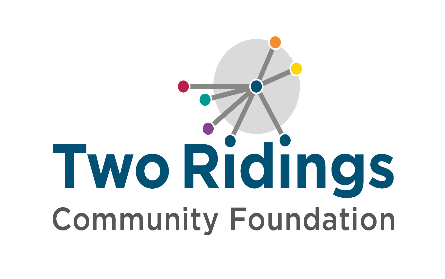 Removing Barriers to WorkIf you consider yourself to be a disabled person we can help you by offering ‘reasonable adjustments’ for interviews and testsPlease tell us how we can help remove any barriers for you in our recruitment process. For example a British Sign Language interpreter, an induction loop, access to  a computer or information in another format. You might need extra time at an interview if you have dyslexia. Please let us know about what would help you and we will try to meet your needs. Please tell us if you need any of our forms in an alternative format or large print.Please return this form with your job applicationNameAddressPost you are applying for:The following ‘reasonable adjustments’ would help me with my application or interview:The following ‘reasonable adjustments’ would help me with my application or interview:The Disability Discrimination Act says someone is a disabled person if they have ‘….a physical or mental impairment which has a substantial long term adverse effect on their ability to carry out normal day to day activities.’I consider that I am a disabled person as defined by the Disability Discrimination Act.  Yes/NoThe Disability Discrimination Act says someone is a disabled person if they have ‘….a physical or mental impairment which has a substantial long term adverse effect on their ability to carry out normal day to day activities.’I consider that I am a disabled person as defined by the Disability Discrimination Act.  Yes/NoSignature:Date: